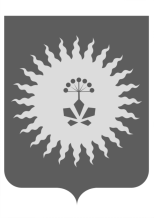 АДМИНИСТРАЦИЯАНУЧИНСКОГО МУНИЦИПАЛЬНОГО РАЙОНАП О С Т А Н О В Л Е Н И Е	На основании постановления Правительства Российской Федерации от 30 декабря 2003 года № 794 «О единой государственной системе предупреждения и ликвидации чрезвычайных ситуаций», решения комиссии администрации Анучинского муниципального района по предупреждению и ликвидации чрезвычайных ситуаций и обеспечению пожарной безопасности от 14 сентября 2020 года № 11 «О мерах по ликвидации чрезвычайной ситуации природного характера, возникшей в результате прохождения сильных ливневых дождей на территории Анучинского муниципального округа»,  Положения об Анучинском муниципальном округе, администрация Анучинского муниципального районаПОСТАНОВЛЯЕТ:	1.Ввнести в постановление администрации Анучинского муниципального района Приморского края от 28.08. 2020 года №594 «О введении на территории Анучинского муниципального округа режима чрезвычайной» следующие изменения, дополнив пункт 3 настоящего постановления словами следующего содержания:- в пределах границ автомобильной дороги общего пользования местного  значения с. Ильмаковка -Скворцово;- в границах частных огородов в с. Виноградовка-1, с. Илмаковка-8 (адреса устанавливаются);- в пределах участков с/х производителей в близи с. Виноградовка, в пойме реки Арсеньевка.2. Начальнику общего отдела администрации Анучинского муниципального района опубликовать настоящее постановление в средствах массовой информации и на официальном сайте.          3. Контроль за исполнением настоящего постановления оставляю за собой. Председатель ликвидационной комиссии Анучинского муниципального района	                                 А.Я. Янчук		"   14  " сентября 2020г.с. Анучино                      № 606О внесении изменений в постановление администрации Анучинского муниципального района Приморского края от 28 августа 2020 года № 594 «О введении на территории Анучинского муниципальногоокруга режима чрезвычайной ситуации»